Publicado en Barcelona el 23/05/2016 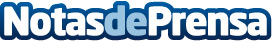 ToolsGroup, patrocinador de la 'Sesión de Retail' en el marco del 18 º Congreso Internacional del SILEn ella se prevé la participación de destacados ponentes del sector, que expondrán 10 casos de éxito distintos, además de 200 asistentesDatos de contacto:Mar BorqueDirectora932411819Nota de prensa publicada en: https://www.notasdeprensa.es/toolsgroup-patrocinador-de-la-sesion-de-retail Categorias: Logística Eventos Software Consumo Otras Industrias http://www.notasdeprensa.es